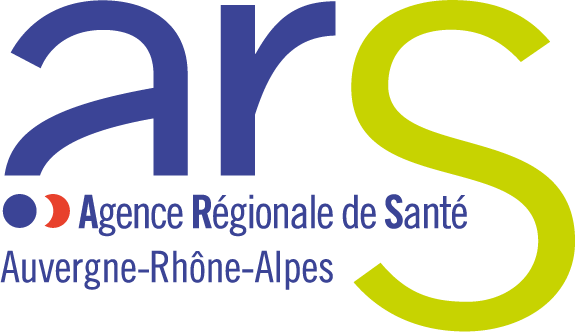 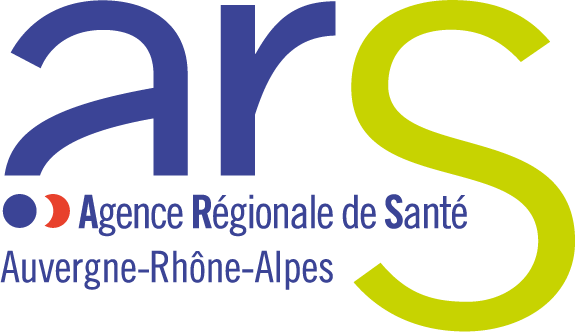 Appel à projets régional Fonds Addictions 2019Demande de financementFICHE IDENTITE DU PROJETIdentification du représentant légalNom : 	Prénom : 	Fonction : 	Téléphone : 	Courriel : 	Activités principales réaliséesAdresse du siège social :	Code postal :  	Commune : 	Téléphone : 	Télécopie : 	Courriel : 	Site Internet : 	Adresse de correspondance, si différente du siège : 	Code postal :  	Commune : 	Renseignements administratifs et juridiquesNuméro Siret : 	Numéro RNA ou à défaut celui du récépissé en préfecture : 	Nature juridique : 	Site Internet : 	Renseignements SUR LES ACTIVITES Date de parution au journal officiel : 	Code NAF : 	Objet : 	Identités et adresses des structures avec lesquelles le promoteur est lié : Renseignements SUR LES moyens humainsRENSEIGNEMENTS SUR L’AGREMENTBUDGET PREVISIONNEL DE LA STRUCTURE. (annexe 1)Personne responsable de l’action :Nom : 	Prénom : 	Fonction : Téléphone : 	Courriel : 	RESUME DU PROJET (Max. 2 500 caractères espaces compris=Contexte : Objectifs du projet et brève description des méthodes qui seront employées pour les atteindre :Résultats attendus : PRESENTATION DE L'ACTIONIntitulé de l’action : Contexte :Cadre de référence  (plan, programme ou schéma de santé publique dans lequel s’inscrit l’action) :Etat des lieux, besoins de l'intervention au regard des besoins relevés, articulation avec l'existant, Etudes ou dispositifs qui concluent à l'efficacité de ce type d'action (épidémiologie, actions ayant eu lieu dans d'autres pays, recherche, programmes validés…): Objectifs de l'actionPour chaque « objectif opérationnel ou action», décrire  précisément le type d’intervention, ses modalités de mise en œuvre et le milieu d’intervention : comment allez-vous procéder ?Objectif général : ……………………………………………………………………….	Objectif spécifique 1 : ………………………………………………………………….Objectif opérationnel ou action de mise en œuvre de cet objectif 	…………………………………………………………………………………………	1.2. Objectif opérationnel ou action de mise en œuvre de cet objectif	………………………………………………………………………………………….Objectif spécifique 2 : ……………………………………………………………………	2.1 Objectif opérationnel ou action de mise en œuvre de cet objectif		………………………………………………………………………………………..		2.2 Objectif opérationnel ou action de mise en œuvre de cet objectif		………………………………………………………………………………………..	Objectif spécifique 3 : ……………………………………………………………………		3.1 Objectif opérationnel ou action de mise en œuvre de cet objectif	………………………………………………………………………………………….	3.2 Objectif opérationnel ou action de mise en œuvre de cet objectif	………………………………………………………………………………………….Public bénéficiaire (caractéristiques sociales, nombre, âge, sexe …)Public cible principal : Public cible secondaire ou indirect :Age/tranche d’âge  du public principal : Comment le public est-il associé au projet :Nombre de bénéficiaires prévu :  Zone géographique ou territoire de réalisation de l’action (quartier, commune, canton, département, zone géographique..). Précisez le nom du (des) territoire(s) concerné(s) :Description détaillée de la stratégie d'intervention : Description détaillée de la gouvernance / pilotage du projet (incluant les articulations régionales et nationales) : Résultats attendus et impacts visés : CalendrierPartenariatModalités de suivi de la réalisation du projet / livrables attendus pour chaque étape et objectif : (points d'informations, rapports intermédiaires, outils réalisés,  bilans annuels…)Valorisation et perspectives du projet : Après sa réalisation : quelle pérennisation / quelles perspectives pour le projet ? (viabilité, transférabilité…)En terme de communication (public, médias…)Moyens mis en œuvre :Moyens humainsStructures sur lesquelles s'appuie le projet Moyens matérielsLocaux : Outils :Autres : Nature, objet et montant annuel des postes de dépenses les plus significatifs (honoraires de prestataires, déplacements, salaires,…)Est-il prévu une participation financière des bénéficiaires (ou du public visé) de l’action ?Quelles sont les contributions volontaires en nature affectées à la réalisation du projet ou de l’action subventionnée ?Autres observations sur le budget prévisionnel de l’opération : Montant de la subvention demandée et préciser que cette subvention, si elle est accordée, devra être versée au compte bancaire de :Nom du titulaire du compte : 	Banque : 		Domiciliation : 		Joindre obligatoirement un RIBVOIR TABLEAU EXCEL CI-DESSOUS POUR LE BUDGET PREVISIONNEL DE L'ACTION. (annexe 2)3. Méthodes d’évaluation et indicateurs choisis au regard des objectifsMéthodes d'évaluation choisies par le promoteurs et critères : Liste des critères d’évaluation attendus par l’Agence régionale de santé :NB : ces indicateurs sont à adapter en fonction du type d’action.Critères supplémentaires proposés par le promoteur4. DECLARATION SUR L’HONNEURLe droit d’accès aux informations prévues par la loi n°78-17 du 6 janvier 1978 relative à l’informatique, aux fichiers et aux libertés s’exerce auprès du service ou de l’Etablissement auprès duquel vous déposez ce dossier.Je soussignée, (nom et prénom)……………….représentant(e) légal(e) de l'organisme……………….……………..Si le signataire n’est pas le représentant légal de l'organisme joindre le pouvoir lui permettant d’engager celui-ci.Déclare : que l'organisme est à jour de ses obligations sociales et fiscales (déclarations et paiements correspondants) ;exactes et sincères les informations du présent formulaire, notamment relatives aux demandes de subventions déposées auprès d’autres financeurs publics ainsi que l’approbation du budget par les instances statutaires ;que l'organisme a perçu un montant total et cumulé d’aides publiques (subventions financières et en nature) sur les trois derniers exercices : inférieur ou égal à 200 000 € supérieur à 200 000 €demander un financement de : …………….. €que ce financement, s'il est accordé, sera versé au compte bancaire de l'organisme identifié dans le budget prévisionnel de l’actionconformément aux critères d'éligibilité du cahier des charges permettant le financement d'actions nationales portées par des acteurs de la société civile dans le cadre du Fonds national de lutte contre les addictions, que l'organisme……………………………… n'a aucun lien avec l'industrie du tabac.Fait, le ……………………………à ……………………………Joindre un RIB signé et daté avec le cachet de l'organisme à la demande de financement.Titre du projet Structure(s) porteuse(s) du projetStructure bénéficiaire de la subvention(Dans le cas où le projet est co-porté par plusieurs associations)Coordinateur du projet(Nom / prénom / fonction / téléphone / mail)Montant de la subvention en 2019 demandée pour la totalité du projet (même s’il se déroule sur plusieurs années)Quel(s) axe(s) du Fonds Addictions cette priorité couvre-t-elle ? (cocher)Axe 1 : Protéger les jeunes et éviter l’entrée dans le tabagisme et dans la consommation d’autres substances psychoactives☐Quel(s) axe(s) du Fonds Addictions cette priorité couvre-t-elle ? (cocher)Axe 2 : Aider les fumeurs à s’arrêter et réduire les risques et les dommages liés aux consommations de substances psychoactives                                 ☐Quel(s) axe(s) du Fonds Addictions cette priorité couvre-t-elle ? (cocher)Axe 3 : Amplifier certaines actions auprès de publics prioritaires dans une volonté de réduire les inégalités sociales de santé                   ☐Quel(s) axe(s) du Fonds Addictions cette priorité couvre-t-elle ? (cocher)Priorité Lieux de santé sans tabac☐Typologie de l’action (cocher)Nouvelle action ou programme d’actions☐Typologie de l’action (cocher)Amplification d’(une) action(s) existante(s)☐Durée prévue du projet1. Présentation de la structure porteuse du projetNombre d’adhérentsNombre de bénévolesNombre de salariesNombre de salariés (en ETP)Nombre de salariés en CDDCumul des cinq salaires€Type d’agrémentDélivré parDate de fin2. Description de l’action et BP(à dupliquer pour chaque action)EtapesDescription de l’action ou référence de l’action décrite dans les objectifs précités (ex : action 1.1.1)Délai (date à date)Par quel professionnel ?Etape 1Etape 2Etape 3Etape 4Etape 5Identification des partenairesModalité du partenariat (opérationnel et/ou financier)A quelle étapeFonctionETPStatut (salarié, bénévole, mise à disposition)Coût annuel brut du professionnelCoût imputable à l’ARSBudget prévisionnel de l’actionCe budget doit être établi en prenant en compte l’ensemble des coûts directs et indirects et l’ensemble des ressources  affectées à l’actionIdentification internationale (IBAN)Identification internationale (IBAN)Identification internationale (IBAN)Identification internationale (IBAN)Identification internationale (IBAN)Identification internationale (IBAN)Identification internationale (IBAN)Code BICQuestions évaluatives ou critère d’évaluationIndicateursRésultats attendusLes actions prévues ont-elles démarré comme convenu?- date de début des actionsLes actions réalisées se sont-elles déroulées selon les modalités prévues ?- nombre d’interventions- nombre de lieux d’interventionLe public visé a-t-il été touché ?- nombre de participants aux séances- typologie des participantsLe territoire visé a-t-il été touché ?- nom des territoires bénéficiaires de l’actionLe partenariat opérationnel prévu s’est-il mis en place ?- nombre de partenaires impliqués dans l’action- liste des partenaires ayant participé à l’actionUne communication autour de l’action a-t-elle été menée ?- type(s) de communication(s) choisi(s)Implication des partenaires institutionnels- nature et part des co-financementsUne réunion de cadrage (ou comité de pilotage) a-t-elle été organisée pour planifier l’action ?- nombre de réunion(s)- composition des membres de la réunion de cadrage (ou comité de pilotage)Questions évaluatives ou critère d’évaluationIndicateursRésultats attendusSignature